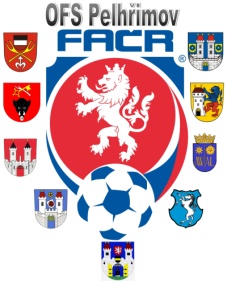 Zápis VV OFS č. 6 / 2018-2019 ze dne 22.5.2019VV  vzal na vědomí pozvánku na účast při výročí klubů našeho okresu: 8.5.20196 100 let fotbalu v Žirovnici (Milan Reich), 15.6.2019 25 let fotbalu Maraton PE (Václav Masopust, Milan Reich), 22.6.2019 100 let fotbalu v Pacově (Václav Hrkal)VV chválil jako delegáta řádné VH FAČR v pátek dne 24.5.2019 předsedu OFSVV vzal na vědomí zprávu GS FAČRPředseda OFS podal aktuální informaci z dění ve FAČR (porada Olomouc 16.5.)VV se zabýval strukturou SR 2019/2020 a TL podzimu 2019VV vzal na vědomí výsledky turnaje dívek (viz. ÚD OFS – výsledky)Finále poháru OFS se uskuteční ve středu 12.6.2019 od 17.30 na hřišti v Červené Řečici a to mezi mužstvy A.F.C HU „C“ – Slavoj Pacov B.Finále vítězů okresních přípravek starších a mladších se uskuteční ve středu 19.6.2019 od 17.00 hod na hřišti v Žirovnici - BudínPelhřimov  22.5.2019Milan Reich							Václav Masopust sekretář OFS Pelhřimov					předseda VV OFS IČO:				Bankovní spojení			    	Kontakty22882847			KB Pelhřimov			    	tel+fax 565 324 211,  777 641  464				č. ú. 107-490070297/0100		 	e-mail: sport.pelhrimov@tiscali.cz